JHA 57361  Workshop on pharmacology and toxicity of new psychoactive substancesorganised in co-operation with the Office for Combating Drug Abuse of the Republic of CroatiaVenue: ZagrebPanorama Zagreb Hotel, Trg Krešimira Ćosića 916 - 17 March 2015Beneficiary:CroatiaAim of the meeting:The Workshop aims at providing in-depth insight into pharmacology and toxicity of individual new psychoactive substances (NPS) to key stakeholders in the future clinical-toxicological network of the national Early Warning System (EWS) on NPS in Croatia. The goal is to develop early recognition of signs and symptoms of NPS intoxications, which will contribute to increasing the quality of treatment and ultimately to saving lives of intoxicated drug users.In recent years Croatia has been facing increased availability of a wide spectrum of novel psychoactive substances, many of which are not subject to control measures. At the same time, proportions of adverse health effects related to the use of NPS in Croatia are completely unknown. It is therefore essential to develop a sustainable infrastructure for monitoring adverse health consequences of NPS use, including incising scientific and professional capacities of clinical toxicology laboratories, emergency wards and other relevant subjects in the health sector responsible for identification of NPS in biological samples and effective treatment of intoxicated persons. The target group of the Workshop are representatives of the Office for Combating Drug Abuse of the Government of the Republic of Croatia, Ministry of Health, the Croatian Institute of Emergency Medicine, the County Institutes of Emergency Medicine and Clinical Hospitals (emergency, psychiatric and paediatric departments).The Workshop will contribute to setting up an effective and sustainable mechanism for monitoring of and responding to intoxications caused by NPS in the framework of EWS.Day 1: Monday 16 March 2015Day 1: Monday 16 March 2015Chair: Ms Lidija Vugrinec, Head of Department for International Relations, Office for Combating Drug AbuseChair: Ms Lidija Vugrinec, Head of Department for International Relations, Office for Combating Drug Abuse 08:30- 09:00Registration of participants 09:00Welcome and opening remarksMr Željko PetkovićDirector of the Office for Combating Drug Abuse 09:15Introduction to the Workshop: the role of the health system in the Croatian Early Warning System and the development of the clinical-toxicological networkMs Lidija VugrinecHead of Department for International RelationsOffice for Combating Drug Abuse 09:45Novel sources of data on new psychoactive substancesDr David WoodConsultant Physician and Clinical Toxicologist, Clinical Lead for MedicineGuy’s and St Thomas’ NHS Foundation Trust, UK 10:15Questions and answers 10:30Coffee break 11:00Toxicokinetics of new psychoactive substancesDr Markus R. MeyerDeputy Head of Department of Experimental & Clinical ToxicologySaarland University, Germany 11:30Questions and answers 11:45An update in the toxicity of novel hallucinogenics and synthetic cannabinoidsDr David WoodConsultant Physician and Clinical Toxicologist, Clinical Lead for MedicineGuy’s and St Thomas’ NHS Foundation Trust, UK 12:15Questions and answers followed by a discussion 13:00Lunch 14:00The role of the Poisons Information Service in monitoring NPSDr John ThompsonDirector of the UK Poisons Information Service 14:30Questions and answers 14:45The role of the Swedish Poisons Information Centre in monitoring NPS and challenges in laboratory testing for NPSDr Matilda BäckbergSwedish Poisons Information Centre 15:15Questions and answers 15:30Analytical techniques for the detection of NPS and their metabolitesDr John ThompsonDirector of the UK Poisons Information Service 16:00Croatian experience in detecting NPS – poisoning indexMSc Rajka TurkMPharm  Representative of the Institute of Medical Research Centre for Poisoning, Croatia  16:30Questions and answers followed by a discussion 17:00ConclusionsDay 2: Tuesday 17 March 2015Day 2: Tuesday 17 March 2015Chair: Ms Lidija Vugrinec, Head of Department for International Relations, Office for Combating Drug AbuseChair: Ms Lidija Vugrinec, Head of Department for International Relations, Office for Combating Drug Abuse 08:30- 09:00Registration of participants 09:00Improved laboratory testing for NPSDr Matilda BäckbergPharmacistSwedish Poisons Information Centre 09:30Questions and answers 09:45An update in the toxicity of new stimulantsDr Paul DarganConsultant Physician and Clinical ToxicologistClinical Director and Reader in Toxicology  Guy’s and St Thomas’ NHS Foundation Trust, UK  10:15Questions and answers  10:30Coffee break 11:00Pre-hospital assessment and management of new psychoactive substance toxicityDr Paul DarganConsultant Physician and Clinical ToxicologistClinical Director and Reader in Toxicology  Guy’s and St Thomas’ NHS Foundation Trust, UK 11:45Questions and answers 12:00Discussion 13:00Lunch 14:00NPS related intoxications in Croatia - Experience from the practiceDr Jasmin HamzićEmergency Department ResidentUniversity Hospital Centre Zagreb 14:30Questions and answers 14:45Recommendations for setting up analytical methods for analysis of NPS in CroatiaDr Paul DarganConsultant Physician and Clinical ToxicologistClinical Director and Reader in Toxicology  Guy’s and St Thomas’ NHS Foundation Trust, UKDr Markus R. MeyerDeputy Head of Department of Experimental & Clinical ToxicologySaarland University, GermanyDr Matilda BäckbergPharmacistSwedish Poisons Information Centre   15:30Discussion of recommendations and follow-up 17:00ConclusionsThis meeting is being organised by the Technical Assistance Information Exchange Instrument (TAIEX) of the European CommissionPresentations can be consulted through the following link (enter 57361 under "Select Event"): http://ec.europa.eu/neighbourhood-enlargement/taiex/dyn/taiex-events/index_en.jsp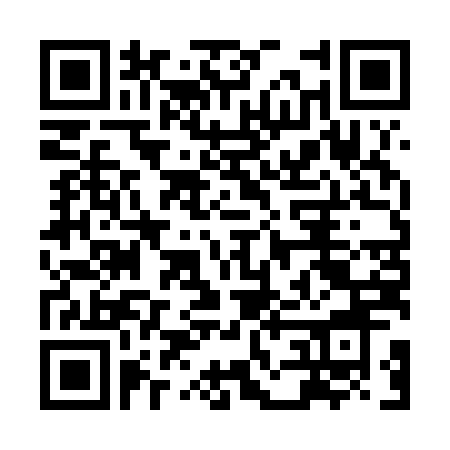 TAIEX on Twitter: #EUTaiexNEAR-Taiex@ec.europa.eu; Telephone: +32-2-296 73 07 